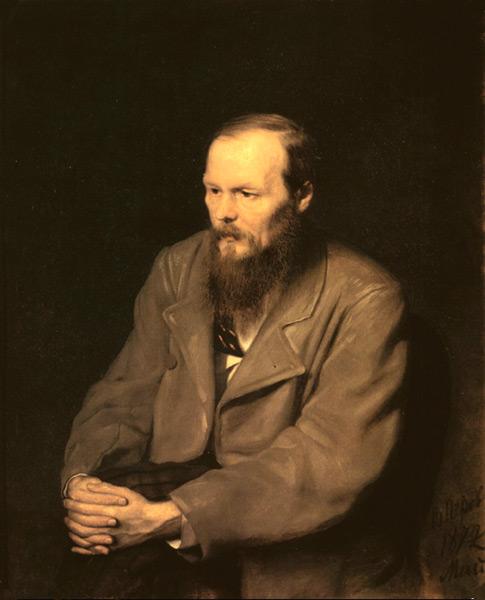 «Для Достоевского не было ни слишком низкого, ни слишком высокого. Он прошел весь путь  -от пропасти к звездам . И как жаль, что мы никогда не увидим этого человека, сумевшего дойти до самой сердцевины тайны  и вспышками своего таланта осветившего глубину и огромность тьмы»                                         (Г. Миллер. Тропик Рака)